О ликвидации академических задолженностей1. УТВЕРДИТЬ состав комиссии для ликвидации академических задолженностей по результатам летней зачетно-экзаменационной сессии 2015/2016 учебного года-по кафедре Компьютерных наук и экспериментальной математики:1. Клячин В.А., доцент, зав.каф. КНЭМ2. Попов В.В., доцент каф. КНЭМ3. Помельников Ю.В., доцент каф. КНЭМ4. Григорьева Е.Г., доцент каф. КНЭМ5. Заикина С.М., ассистент каф. КНЭМ6. Болучевская А.В., ст. преподаватель каф. КНЭМ7. Решетникова И.М., ст. преподаватель каф. КНЭМ8. Штельмах Т.В., доцент каф. КНЭМ9. Столяров А.Ю., ассистент каф. КНЭМ-по кафедре  Математического анализа и теории функций:1.  Клячин А.А., доцент, зав. каф. МАТФ2. Веденяпин А.Д., доцент каф. МАТФ3. Вихарев С.С., ассистент каф. МАТФ4. Королев А.Г., ст. преподав. каф. МАТФ5. Кочетов А.В., ст. преподав. каф. МАТФ6. Кудрявцева О.С.7. Лосев А.Г., профессор каф. МАТФ8. Мазепа Е.А., доцент каф. МАТФ9. Романова И.А., доцент каф. МАТФ10. Светлов А.В., доцент каф. МАТФ- по кафедре  Информационных систем и компьютерного моделирования:1. Хоперсков А.В., профессор, зав.каф. ИСКМ2. Храпов С.С., доцент каф. ИСКМ3. Юданов В.В., доцент каф. ИСКМ4. Феськов С.В., профессор каф. ИСКМ5. Шафран Ю.В., ассистент каф. ИСКМ6. Агафонникова Е.О., ст. преподав. каф. ИСКМ7. Бутенко М.А., ст. преподав. каф. ИСКМ8. Хохлова С.С., доцент каф. ИСКМ9. Сиволобов С.В., ассистент каф.  ИСКМ10. Конобеева Н.Н., доцент каф. ИСКМ11. Гордеев А.Ю., ст. преподав. каф. ИСКМ-по кафедре Фундаментальной информатики и оптимального управления1. Воронин А.А., профессор. зав.каф. ФИОУ2. Зенович А.В.,  ст. преподав. каф. ФИОУ3. Башлаева И.А., ассистент каф. ФИОУ4. Бодренко А.И.,  доцент каф. ФИОУ5. Васильев Е.И., профессор каф. ФИОУ6. Васильева Т.А., доцент каф. ФИОУ7. Васильченко А.А., ст. преподав. каф. ФИОУ 8. Гермашев И.В., профессов каф. ФИОУ9. Харитонов М.А.,  ассистент каф. ФИОУ10. Чернышев И.В., доцент каф. ФИОУ11. Яновский А.Г.. доцент каф. ФИОУ2. УТВЕРДИТЬ график ликвидации академических задолженностей по результатам летней зачетно-экзаменационной сессии 2015/2016 учебного года-по кафедре Компьютерных наук и экспериментальной математики: 31.08.2016г., 2.09.2016г.-по кафедре  Математического анализа и теории функций: 30.08.2016г., 2.09.2016г.- по кафедре  Информационных систем и компьютерного моделирования: 25.08.2016г. , 26.08.2016г.-по кафедре Фундаментальной информатики и оптимального управления: 29.08.2016 г.Основание: Выписка из протокола заседания Ученого совета института.Директор ИМИТ                                                                                                            А.Г. Лосев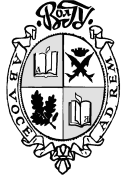 Федеральное государственное автономное образовательное учреждение высшего образования «Волгоградский государственный университет»Институт математики и информационных технологийРАСПОРЯЖЕНИЕ«30» июня 2016 г.                                                                                            № 06.19.-04-12 